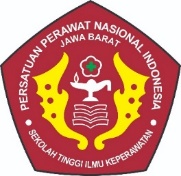 STANDAR   KEUANGANSTIKEP PPNI JAWA BARATSATUAN PENJAMINAN MUTU PERGURUAN TINGGISTIKEP PPNI JAWA BARATTAHUN 2021VISI, MISI, TUJUAN PENDIDIKAN, NILAI-NILAI STIKEP PPNI JAWA BARATVISI STIKEP PPNI JAWA BARAT“Menjadi perguruan tinggi yang unggul dan professional dalm bidang keperawatan, berbasis riset, inovasi, dan teknologi serta berdaya saing di tingkat nasionanl dan internasional”MISI STIKEP PPNI JAWA BARATMenyelenggarakan program pendidikan berbasis riset, teknologi, dan inovasi dengan kurikulum, pengajar serta metode pembelajaran yang berkualitas.Menyelenggarakan dan mengembangkan kegiatan riset kesehatan dan teknologi informasi yang inovatif untuk mendukung peningkatan pelayanan kesehatan.Menyelenggarakan pengabdian kepada masyarakat berdasarkan hasil riset sebagai kontribusi dalam penyelesaian masalah kesehatan.Menyelenggarakan good university governance yang didukung oleh teknologi informasi.Menciptakan lingkungan yang kondusif untuk penyelenggaraan pendidikan, penelitian, dan pengabdian kepada masyarakat.Menjamin lulusan STIKEP PPNI menjadi manusia yang berkarakter, bermartabat, dan berintegritasMenyelenggarakan kerjasama lintas sektoral Nasional maupun Internasional untuk mendukung pelaksanaan pendidikan, penelitian dan pengabdian kepada masyarakat.TUJUAN STIKEP PPNI JAWA BARATTercapainya lulusan yang berkarakter, bermartabat, berintegritas dan berdaya saing InternasionalTercapainya hasil riset dan inovasi berbasis teknologiTerselengaranya pengabdian kepada masyarakat berbasis hasil riset dan inovasiTerwujudnya tata kelola dan manajemen STIKEP PPNI sebagai perguruan tinggi kesehatan dan teknologi yang sehat berdasarkan penerapan good university governance.Terwujudnya sumber daya manusia yang berkualitas.Terwujudnya sistem Keuangan dan pendanaan yang mandiri dan kuatTerwujudnya sarana dan prasarana pendidikan yang berkualitasTerselenggaranya kerjasama dengan berbagai institusi nasional maupun internasionalDEFINISI ISTILAHStandar pengelolaan keuangan merupakan pedoman perencanaan, penganggaran, penatausahaan, dan pelaporan keuangan.Perencanaan anggaran digunakan dalam rangka perumusan perencanaan jangka panjang, jangka menengah, jangka pendek, program, kegiatan, dan perencanaan keuangan selama 1 tahun.Sistem anggaran berbasis kinerja merupakan sistem penganggaran yang memfokuskan pada pengalokasian sumber daya (input), proses, dan output, serta outcome atas pencapaian target kinerja.Input, adalah sistem penganggaran meliputi proses perencanaan, penganggaran, penatausahaan, dan pelaporan keuangan maupun dalam pertanggungjawabannya oleh setiap lini fungsi organisasi perguruan tinggi.Proses, terkait dengan sistem anggaran STIKep PPNI Jabar merupakan prosedur yang mengatur penyusunan  anggaran yang dimulai dari penyusunan rencana anggaran di tingkat unit kerja sampai proses pendidtribusian anggaran anggaran pendapatan dan belanja STIKep PPNI Jabar yang telah disahkan.Output, berupa laporan keuangan dan akuntasi keuangan STIKep PPNI Jabar yang ditujukan pada Yayasan PNI Jawa BaratOutcome, merupakan peningkatan kinerja anggaran STIKep PPNI Jabar untuk membiayai penyelenggaran organisasi STIKep PPNI JabarAnggaran berfungsi sebagai pedoman kerja dan memberikan arah serta target-target yang harus dicapai oleh kegiatan-kegiatan STIKep PPNI Jabar pada waktu yang akan datang.Anggaran sebagai alat koordinasi kerja, anggaran semua bagian yang terdapat di dalam STIKep PPNI Jabar memungkinkan bagian-bagian untuk saling menunjang dan bekerja sama.Anggaran sebagai alat pengawasan atau pengendalian, anggaran berfungsi sebagai tolok ukur (alat pembanding) untuk menilai dan mengevaluasi realisasi kegiatan STIKep PPNI Jabar pada masa yang akan datang.Mekanisme pengelolaan keuangan STIKep PPNI Jabar dilaksanakan berdasarkan pedoman pengelolaan keuangan dibawah pengawasan Yayasan PNI Jawa BaratRASIONALPermendikbud Nomor 3 Tahun 2020 mewajibkan institusi untuk menyediakan dana untuk kegiatan pendidikan dan pengajaran, penelitian, dan pengabdian pada masyarakat, serta tata kelola perguruan tinggi. Berkenaan dengan itu, pengelolaan dana sangat penting bagi keberlangsungan STIKep PPNI Jabar sehingga diperlukan sistem anggaran yang mengatur penyusunan anggaran. Proses ini dimulai dari penyusunan  Rencana Anggaran di tingkat unit kerja sampai proses pendistribusian anggaran pendapatan dan belanja STIKep PPNI Jabar yang telah disahkan.PIHAK YANG BERTANGGUNG JAWABPihak  yang  bertanggungjawab  untuk  keuangan STIKep PPNI Jawa Barat adalah:Yayasan;Ketua;Wakil Ketua;Ketua Program Studi;Kepala BAUK Yayasan PNI Jawa BaratPERNYATAAN ISI STANDARSTIKep PPNI Jabar harus menentukan standar penyusunan dokumen perencanaan keuangan dengan melibatkan semua unit di lingkungan STKIP Muhammadiyah Kuningan.STIKep PPNI Jabar harus menetapkan Penyusunan Rencana Anggaran Tingkat Unit KerjaSTIKep PPNI Jabar harus mengupayakan Penyusunan Rencana Anggaran Tingkat Pimpinan STIKep PPNI Jabar STIKep PPNI Jabar harus menentukan Revisi/Penetapan Anggaran  STIKep PPNI Jabar harus mengupayakan sistem Pengesahan Rencana Anggaran Pendapatan dan Belanja (RAB) oleh Yayasan PNI Jawa baratSTIKep PPNI Jabar menyusun SOP pengelolaan keuangan.STIKep PPNI Jabar harus mendistribusikan anggaran untuk masing-masing unit kerja hasil penjabaran (breakdown) RAB  Unsur Pimpinan dan BAUK Jabar harus memberikan laporan penggunaan RAPB  ke Yayasa PNI JabarSTIKep PPNI Jabar memiliki lembaga audit internal dan eksternal di bidang lembaga audit eksternal.Yayasan PNI Jabar harus memiliki lembaga audit keuangan eksternal yang kredibel dan bereputasi.STRATEGI PENCAPAIAN STANDARKetua, Ketua Program Studi dan atau Pimpinan Bagian, Lembaga serta Unit Pelaksana Teknis lainnya di STIKep PPNI Jabar melakukan sosialisasi standar, mengawasi dan mengevaluasi pengelolaan keuangan.STIKep PPNI Jabar harus berupaya untuk meningkatkan pemasukkan keuangan dari berbagai sumber diantaranya melalui kerjasama dengan institusi atau lembaga lain untuk memperoleh dana hibah.INDIKATOR PENCAPAIAN STANDARIndikator Kinerja UmumIndikator Kinerja TambahanPIHAK YANG TERLIBAT DALAM PEMENUHAN STANDARUnit Pimpinan dan program studi.Kepala BAUKDosenYayasan PNI JabarDOKUMEN STANDARRencana Strategis STIKep PPNI Jawa BaratStatuta STIKep PPNI Jawa BaratPedoman Rencana Strategis STIKep PPNI Jawa BaratBuku panduan/pedoman kegiatan pengabdian kepada masyarakatLaporan KeuanganREFERENSIUndang-Undang Republik Indonesia Nomor 12 Tahun 2012 Tentang Pendidikan Tinggi.Peraturan Menteri Riset, Teknologi, dan Pendidikan Tinggi Republik Indonesia Nomor 44 Tahun 2015 Tentang Standar Nasional Pendidikan Tinggi.Peraturan Menteri Riset, Teknologi, dan Pendidikan Tinggi Republik Indonesia Nomor 62 Tahun 2016 Tentang Sistem Penjaminan Mutu Pendidikan Tinggi.Pedoman Sistem Penjaminan Mutu Pendidikan Tinggi tahun 2016, Kementerian Riset, Teknologi, dan Pendidikan Tinggi Direktorat Jenderal Pembelajaran dan Kemahasiswaan Direktorat Penjaminan Mutu.Matriks penilaian borang Akademik dan PTS (LED, LKPT) BAN PT 2018Indikator Kinerja UtamaTarget CapaianPersentase perolehan dana yang bersumber dari mahasiswa terhadap total perolehan dana perguruan tinggi.PDM ≤ 75%PDM = (DM / DT) x 100%DM = Jumlah dana yang bersumber dari penerimaan mahasiswa dalam 3 tahun terakhir. DT = Jumlah penerimaan dana perguruan tinggi dalam 3 tahunterakhir.Persentase perolehan dana perguruan tinggi yang bersumber selain dari mahasiswa dan kementerian/lembaga terhadap total perolehan dana perguruan tinggi.PDL ≥10%PDL = (DK / DT) x 100%DL = Jumlah dana yang bersumber selain dari mahasiswa dalam 3 tahun terakhir.DT = Jumlah penerimaan danaperguruan tinggi dalam 3 tahun terakhir.Rata-rata dana operasional proses pembelajaran/ mahasiswa/ tahun.DOM ≥ 20 JutaDOM = DOP / NMDOP = Jumlah dana operasional penyelenggaraan pendidikan dalam 3 tahun terakhir (Satuan: juta Rupiah).NM = Jumlah mahasiswa aktifpada saat TS.Rata-rata dana penelitian dosen/ tahun.DPD ≥20 JutaDPD = DP / 3 / NDT DP = Jumlah dana penelitian yang diperoleh dosen tetap dalam 3 tahun terakhir (Satuan: juta Rupiah).NDT = Jumlah dosen tetap.Rata-rata dana PkM dosen/ tahun.DPkMD ≥ 5 JutaDPkMD = DPkM / 3 / NDT DPkM =Jumlah dana PkM yang diperoleh dosen tetap dalam 3 tahun terakhir (Satuan: juta Rupiah).NDT = Jumlah dosen tetap.Persentase penggunaan dana penelitian terhadap total dana perguruan tinggi.PDP ≥ 5%PDP = (DP / DT) x 100% DP =Jumlah	dana	yang	 digunakan perguruan tinggi untuk kegiatan penelitian dalam 3 tahun terakhir. DT	=		Jumlah penggunaan anggaran perguruan tinggi dalam3 tahun terakhir.Persentase penggunaan dana PkM terhadap total dana perguruan tinggiPDPkM ≥ 1%PDPkM = (DPkM / DT) x 100%DPkM = Jumlah dana yang digunakan perguruan tinggi untukkegiatan PkM dalam 3 tahun terakhir.DT	=	Jumlah	penggunaan anggaran perguruanIndikator Kinerja TambahanTarget CapaianKinerja Operasi1) Biaya	Rata-Rata	PerMahasiswaDOP ≥ 20%2) Rasio	Pendapatan	KegiatanUsaha≥10%3) Rasio   Beban   tetap,	BebanHutang dibanding pendapatan1: 30Persentase penganggaran unit bisnis penunjang operasional Institusi selain dana dari mahasiswa3%Persentase perolehan dana hibah penelitian eksternal dari total dana penelitian per tahunInternasional : ≥ 10% Nasional: ≥ 30%Lokal: ≥ 5%Persentase perolehan dana hibah PkM eksternal.Internasional : ≥ 5% Nasional: ≥ 30%Lokal: ≥ 20%Persentase		dana	peningkatan kapasitas	pelaksana		penelitiandari total dana penelitian≥ 20%Persentase	dana	peningkatan kapasitas pelaksana PkM dari totaldana PkM≥ 20%Insentif publikasi artikel penelitian dan PkM dosen dan mahasiswa PTMASTIKep PPNI menyediakan dana insentif publikasi sesuai peraturan berdasarkan kemampuan dantingkat reputasi publikasi.Indikator Kinerja TambahanTarget CapaianPenelitian,	PengabdianMasyarakat, Publikasi10%Investasi Sarana dan Prasaranadalam 3 (tiga) tahun terakhir.10%Investasi Teknologi Informasi dan Komunikasi (TIK) dalam 3 (tiga) tahun terakhir berorientasi masadepan.8%Investasi SDM Dosen, tenaga kependidikan, mahasiswa, dan alumni dalam 3 (tiga) tahunterakhir.20%Persentase anggaran untuk pendidikan, pengajaran, kurikulum dan pengembangan suasanaakademik.30%Persentase anggaran untuk AIK5%Persentase	Tata	Kelola kelembagaan, Penjaminan Mutu,dan Kerjasama7%Persentase Promosi5%Persentase penganggaran programInternasionalisasi5%Laporan KeuanganDokumen pelaporan keuangan per tahunLaporan Monev InternalDokumen hasil monev internal persemesterLaporan Audit InternalDokumen hasil Audit internal pertahunLaporan Pengelolaan AsetDokumen kontrol inventarisasi asset per 5 tahun